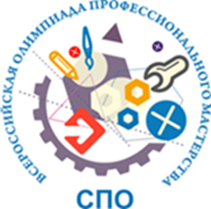 СПИСОКпобедителей и призеров по итогам проведения Всероссийской олимпиады профессионального мастерства обучающихся по специальностям среднего профессионального образования в 2019 году№ п/пКод и наименование укрупненных 
групп специальностей. 
Код и наименование специальностей среднего профессионального образованияМесто проведения 
Всероссийской олимпиадыДаты проведенияПобедитель/призерыПобедитель/призеры№ п/пКод и наименование укрупненных 
групп специальностей. 
Код и наименование специальностей среднего профессионального образованияМесто проведения 
Всероссийской олимпиадыДаты проведенияЗанятое местоФИО, 
наименование образовательной организации44.00.00 ОБРАЗОВАНИЕ И ПЕДАГОГИЧЕСКИЕ НАУКИ44.02.01 Дошкольное образование44.02.02 Преподавание в начальных классахМосковская область, 
г. СерпуховГАПОУ МО Губернский колледж8-10 
апреля1Павлова Валерия Дмитриевна, БПОУ УР «Удмуртский республиканский социально - педагогический колледж», Удмуртская Республика, г. Ижевск44.00.00 ОБРАЗОВАНИЕ И ПЕДАГОГИЧЕСКИЕ НАУКИ44.02.01 Дошкольное образование44.02.02 Преподавание в начальных классахМосковская область, 
г. СерпуховГАПОУ МО Губернский колледж8-10 
апреля2Столбова Анастасия Максимовна, ОГПБОУ «Кировский областной педагогический колледж», Кировская область, г. Киров44.00.00 ОБРАЗОВАНИЕ И ПЕДАГОГИЧЕСКИЕ НАУКИ44.02.01 Дошкольное образование44.02.02 Преподавание в начальных классахМосковская область, 
г. СерпуховГАПОУ МО Губернский колледж8-10 
апреля3Митичкина Виктория Николаевна, ГБПОУ «Педагогический колледж №18», г. Москва31.00.00 КЛИНИЧЕСКАЯ МЕДИЦИНА31.02.05 Стоматология ортопедическая31.02.06 Стоматология профилактическаяг. МоскваФГБОУ ВО «Московский государственный медико-стоматологический университет имени А.И.Евдокимова» Министерства здравоохранения Российской Федерации10-12 апреля1Липиров Дмитрий Иванович, ГБПОУ СК «Ставропольский базовый медицинский колледж», Ставропольский край, г. Ставрополь31.00.00 КЛИНИЧЕСКАЯ МЕДИЦИНА31.02.05 Стоматология ортопедическая31.02.06 Стоматология профилактическаяг. МоскваФГБОУ ВО «Московский государственный медико-стоматологический университет имени А.И.Евдокимова» Министерства здравоохранения Российской Федерации10-12 апреля2Климова Полина Андреевна, КОГПБОУ «Кировский медицинский колледж», Кировская область,  
г. Киров31.00.00 КЛИНИЧЕСКАЯ МЕДИЦИНА31.02.05 Стоматология ортопедическая31.02.06 Стоматология профилактическаяг. МоскваФГБОУ ВО «Московский государственный медико-стоматологический университет имени А.И.Евдокимова» Министерства здравоохранения Российской Федерации10-12 апреля3Шатило Кристина Юрьевна, СПб ГБПОУ «Медицинский колледж № 3», г. Санкт Петербург53.00.00 МУЗЫКАЛЬНОЕ ИСКУССТВО53.02.01 Музыкальное образование53.02.02 Музыкальное искусство эстрады (по видам)53.02.03 Инструментальное исполнительство (по видам инструментов)53.02.04 Вокальное искусство53.02.05 Сольное и хоровое народное пение53.02.06 Хоровое дирижирование53.02.07 Теория музыкиг. МоскваМузыкальное училище имени Гнесиных ФГБОУ ВО «Российская академия музыки имени Гнесиных»10-12 апреля1Васильев Георгий Георгиевич, Хоровое училище имени А.В.Свешникова ФГБОУ ВО «Академия хорового искусства
имени В.С. Попова», г. Москва53.00.00 МУЗЫКАЛЬНОЕ ИСКУССТВО53.02.01 Музыкальное образование53.02.02 Музыкальное искусство эстрады (по видам)53.02.03 Инструментальное исполнительство (по видам инструментов)53.02.04 Вокальное искусство53.02.05 Сольное и хоровое народное пение53.02.06 Хоровое дирижирование53.02.07 Теория музыкиг. МоскваМузыкальное училище имени Гнесиных ФГБОУ ВО «Российская академия музыки имени Гнесиных»10-12 апреля2Лопарева Алиса Кирилловна, ГБПОУ СО «Тольяттинский музыкальный колледж имени Р.К. Щедрина», Самарская область, г. Тольятти53.00.00 МУЗЫКАЛЬНОЕ ИСКУССТВО53.02.01 Музыкальное образование53.02.02 Музыкальное искусство эстрады (по видам)53.02.03 Инструментальное исполнительство (по видам инструментов)53.02.04 Вокальное искусство53.02.05 Сольное и хоровое народное пение53.02.06 Хоровое дирижирование53.02.07 Теория музыкиг. МоскваМузыкальное училище имени Гнесиных ФГБОУ ВО «Российская академия музыки имени Гнесиных»10-12 апреля3Балакина Светлана Вячеславовна, ГБПОУ «Орский колледж искусств», Оренбургская область, г. Орск18.00.00 ХИМИЧЕСКИЕ ТЕХНОЛОГИИ18.02.01 Аналитический контроль качества химических соединений18.02.03 Химическая технология неорганических веществ18.02.06 Химическая технология органических веществ18.02.12 Технология аналитического контроля химических соединенийНовосибирская область, 
г. НовосибирскГБПОУ НСО «Новосибирский химико-технологический колледж им. Д.И. Менделеева»16-18 апреля1Соколову Александру Александровичу, ГБПОУ города Москвы Образовательный комплекс «Юго-Запад», г. Москва18.00.00 ХИМИЧЕСКИЕ ТЕХНОЛОГИИ18.02.01 Аналитический контроль качества химических соединений18.02.03 Химическая технология неорганических веществ18.02.06 Химическая технология органических веществ18.02.12 Технология аналитического контроля химических соединенийНовосибирская область, 
г. НовосибирскГБПОУ НСО «Новосибирский химико-технологический колледж им. Д.И. Менделеева»16-18 апреля2Калугиной Анастасии Александровне, ОГБПОУ «Костромской энергетический техникум имени Ф.В. Чижова», Костромская область, 
г. Кострома18.00.00 ХИМИЧЕСКИЕ ТЕХНОЛОГИИ18.02.01 Аналитический контроль качества химических соединений18.02.03 Химическая технология неорганических веществ18.02.06 Химическая технология органических веществ18.02.12 Технология аналитического контроля химических соединенийНовосибирская область, 
г. НовосибирскГБПОУ НСО «Новосибирский химико-технологический колледж им. Д.И. Менделеева»16-18 апреля3Лизуро Ольге Владимировне, ОГБПОУ «Томский промышленно-гуманитарный колледж», Томская область, г. Томск24.00.00 АВИАЦИОННАЯ И РАКЕТНО-КОСМИЧЕСКАЯ ТЕХНИКА
24.02.01 Производство летательных аппаратов24.02.02 Производство авиационных двигателейНовосибирская область, 
г. НовосибирскГБПОУ НСО «Новосибирский авиационный технический колледж имени Б.С. Галущака»16-18 апреля1Фёдорова Наталья Александровна,  ГБПОУ «Авиационный техникум», Республика Бурятия, 
г. Улан-Удэ24.00.00 АВИАЦИОННАЯ И РАКЕТНО-КОСМИЧЕСКАЯ ТЕХНИКА
24.02.01 Производство летательных аппаратов24.02.02 Производство авиационных двигателейНовосибирская область, 
г. НовосибирскГБПОУ НСО «Новосибирский авиационный технический колледж имени Б.С. Галущака»16-18 апреля2Тычинский Дмитрий Константинович, КГА ПОУ «Губернаторский авиастроительный колледж города Комсомольск-на-Амуре (Межрегиональный центр компетенций)», Хабаровский край, 
г. Комсомольск-на-Амуре24.00.00 АВИАЦИОННАЯ И РАКЕТНО-КОСМИЧЕСКАЯ ТЕХНИКА
24.02.01 Производство летательных аппаратов24.02.02 Производство авиационных двигателейНовосибирская область, 
г. НовосибирскГБПОУ НСО «Новосибирский авиационный технический колледж имени Б.С. Галущака»16-18 апреля3Мишенин Анатолий Александрович,  ГБПОУ города Москвы «Политехнический колледж им. Н.Н. Годовикова», г. Москва13.00.00 ЭЛЕКТРО- И ТЕПЛОЭНЕРГЕТИКА13.02.03 Электрические станции, сети и системы13.02.04 Гидроэлектроэнергетические установки13.02.06 Релейная защита 
и автоматизация электроэнергетических систем13.02.07 Электроснабжение 
(по отраслям)13.02.10 Электрические машины 
и аппараты13.02.11 Техническая эксплуатация 
и обслуживание электрического 
и электромеханического оборудования (по отраслям)Новосибирская область, 
г. НовосибирскГБПОУ НСО «Новосибирский промышленно-энергетический колледж»16-18 апреля1Никифоров Артем Денисович, ГБПОУ Нефтекамский машиностроительный колледж, Республика Башкортостан г.Уфа13.00.00 ЭЛЕКТРО- И ТЕПЛОЭНЕРГЕТИКА13.02.03 Электрические станции, сети и системы13.02.04 Гидроэлектроэнергетические установки13.02.06 Релейная защита 
и автоматизация электроэнергетических систем13.02.07 Электроснабжение 
(по отраслям)13.02.10 Электрические машины 
и аппараты13.02.11 Техническая эксплуатация 
и обслуживание электрического 
и электромеханического оборудования (по отраслям)Новосибирская область, 
г. НовосибирскГБПОУ НСО «Новосибирский промышленно-энергетический колледж»16-18 апреля2Леванчук Екатерина Олеговна, ГБПОУ города Москвы «Колледж железнодорожного и городского транспорта», г. Москва 13.00.00 ЭЛЕКТРО- И ТЕПЛОЭНЕРГЕТИКА13.02.03 Электрические станции, сети и системы13.02.04 Гидроэлектроэнергетические установки13.02.06 Релейная защита 
и автоматизация электроэнергетических систем13.02.07 Электроснабжение 
(по отраслям)13.02.10 Электрические машины 
и аппараты13.02.11 Техническая эксплуатация 
и обслуживание электрического 
и электромеханического оборудования (по отраслям)Новосибирская область, 
г. НовосибирскГБПОУ НСО «Новосибирский промышленно-энергетический колледж»16-18 апреля3Новокшонов  Виталий Сергеевич, ГБПОУ «Дзержинский технический колледж»,  Нижегородская область, г. Дзержинск09.00.00 ИНФОРМАТИКА 
И ВЫЧИСЛИТЕЛЬНАЯ ТЕХНИКА09.02.01 Компьютерные системы 
и комплексы09.02.02 Компьютерные сети09.02.03 Программирование 
в компьютерных системах09.02.04 Информационные системы (по отраслям)09.02.05 Прикладная информатика 
(по отраслям)Ростовская область, 
г. Ростов-на-ДонуГБПОУ РО «Ростовский-на-Дону колледж связи и информатики»22-24 апреля1Дмитриев Александр Павлович, ГАПОУ МО «Мурманский колледж экономики и информационных технологий», Мурманская область, 
г. Мурманск 09.00.00 ИНФОРМАТИКА 
И ВЫЧИСЛИТЕЛЬНАЯ ТЕХНИКА09.02.01 Компьютерные системы 
и комплексы09.02.02 Компьютерные сети09.02.03 Программирование 
в компьютерных системах09.02.04 Информационные системы (по отраслям)09.02.05 Прикладная информатика 
(по отраслям)Ростовская область, 
г. Ростов-на-ДонуГБПОУ РО «Ростовский-на-Дону колледж связи и информатики»22-24 апреля2Пьянков Максим Сергеевич, ГАПОУ СО «Уральский радиотехнический колледж им. А.С.Попова», Свердловская область, г. Екатеринбург 09.00.00 ИНФОРМАТИКА 
И ВЫЧИСЛИТЕЛЬНАЯ ТЕХНИКА09.02.01 Компьютерные системы 
и комплексы09.02.02 Компьютерные сети09.02.03 Программирование 
в компьютерных системах09.02.04 Информационные системы (по отраслям)09.02.05 Прикладная информатика 
(по отраслям)Ростовская область, 
г. Ростов-на-ДонуГБПОУ РО «Ростовский-на-Дону колледж связи и информатики»22-24 апреля3Третьяков Петр Алексеевич, ГБПОУ «Нижегородский радиотехнический колледж», Нижегородская область, г. Нижний Новгород35.00.00 СЕЛЬСКОЕ, ЛЕСНОЕ 
И РЫБНОЕ ХОЗЯЙСТВО
35.02.05 Агрономия35.02.07 Механизация сельского хозяйства35.02.08 Электрификация и автоматизация сельского хозяйстваМосковская область, 
г. ЛуховицыГБПОУ МО «Луховицкий аграрно-промышленный техникум»23-25 апреля1Шарафудинов Равиль Фархатович,  ГБПОУ ЛО «Бегуницкий агротехнологическийтехникум», Ленинградская область, 
д. Бегуницы35.00.00 СЕЛЬСКОЕ, ЛЕСНОЕ 
И РЫБНОЕ ХОЗЯЙСТВО
35.02.05 Агрономия35.02.07 Механизация сельского хозяйства35.02.08 Электрификация и автоматизация сельского хозяйстваМосковская область, 
г. ЛуховицыГБПОУ МО «Луховицкий аграрно-промышленный техникум»23-25 апреля2Суслов Дмитрий Вадимович, ГБПОУ МО «Аграрно-технологический техникум «Дубна», Московская область, г. Дубна35.00.00 СЕЛЬСКОЕ, ЛЕСНОЕ 
И РЫБНОЕ ХОЗЯЙСТВО
35.02.05 Агрономия35.02.07 Механизация сельского хозяйства35.02.08 Электрификация и автоматизация сельского хозяйстваМосковская область, 
г. ЛуховицыГБПОУ МО «Луховицкий аграрно-промышленный техникум»23-25 апреля3Мачехин Вячеслав Сергеевич, КО ГПОБУ «Нолинский техникум механизации сельского хозяйства», Кировская область, г. Нолинск11.00.00 ЭЛЕКТРОНИКА, РАДИОТЕХНИКА И СИСТЕМЫ СВЯЗИ11.02.01 Радиоаппаратостроение11.02.02 Техническое обслуживание 
и ремонт радиоэлектронной техники (по отраслям)Республика Крым, 
г. СимферопольГБПОУ РК «Симферопольский колледж радиоэлектроники»24-26 апреля1Кузнецов Андрей Валерьевич, ГАПОУ СО «Уральский радиотехнический колледж им. А.С. Попова», Свердловская область, г. Екатеринбург11.00.00 ЭЛЕКТРОНИКА, РАДИОТЕХНИКА И СИСТЕМЫ СВЯЗИ11.02.01 Радиоаппаратостроение11.02.02 Техническое обслуживание 
и ремонт радиоэлектронной техники (по отраслям)Республика Крым, 
г. СимферопольГБПОУ РК «Симферопольский колледж радиоэлектроники»24-26 апреля2Егоров Георгий Романович, АПОУ  УР «Техникум радиоэлектроники и информационных технологий им. А.В. Воскресенского», Удмуртская Республика, г. Ижевск11.00.00 ЭЛЕКТРОНИКА, РАДИОТЕХНИКА И СИСТЕМЫ СВЯЗИ11.02.01 Радиоаппаратостроение11.02.02 Техническое обслуживание 
и ремонт радиоэлектронной техники (по отраслям)Республика Крым, 
г. СимферопольГБПОУ РК «Симферопольский колледж радиоэлектроники»24-26 апреля3Алексеев Алексей Рудольфович, ГАПОУ ЧР «Межрегиональный центр компетенций- Чебоксарский электромеханический колледж», Чувашская Республика, г. Чебоксары11.00.00 ЭЛЕКТРОНИКА, РАДИОТЕХНИКА И СИСТЕМЫ СВЯЗИ11.02.09 Многоканальные телекоммуникационные системы11.02.10 Радиосвязь, радиовещание 
и телевидение11.02.11 Сети связи и системы коммутацииг. МоскваНОЧУ ВО «Московский финансово-промышленный университет «Синергия»24-26 апреля1Рогач Иван Сергеевич, ГБПОУ «Колледж связи № 54» им. П.М. Вострухина,  г.Москва11.00.00 ЭЛЕКТРОНИКА, РАДИОТЕХНИКА И СИСТЕМЫ СВЯЗИ11.02.09 Многоканальные телекоммуникационные системы11.02.10 Радиосвязь, радиовещание 
и телевидение11.02.11 Сети связи и системы коммутацииг. МоскваНОЧУ ВО «Московский финансово-промышленный университет «Синергия»24-26 апреля2Швец Дмитрий Витальевич, ГБПОУ Ростовской области «Ростовский колледж связи и информатики», Ростовская область, г. Ростов-на-Дону11.00.00 ЭЛЕКТРОНИКА, РАДИОТЕХНИКА И СИСТЕМЫ СВЯЗИ11.02.09 Многоканальные телекоммуникационные системы11.02.10 Радиосвязь, радиовещание 
и телевидение11.02.11 Сети связи и системы коммутацииг. МоскваНОЧУ ВО «Московский финансово-промышленный университет «Синергия»24-26 апреля3Соколов Павел Александрович, ГБПОУ «Южно-Уральский государственный технический колледж», Челябинская область, 
г. Челябинск21.00.00 ПРИКЛАДНАЯ ГЕОЛОГИЯ, ГОРНОЕ ДЕЛО, НЕФТЕГАЗОВОЕ ДЕЛО И ГЕОДЕЗИЯ21.02.01 Разработка и эксплуатация нефтяных и газовых месторождений21.02.02 Бурение нефтяных и газовых скважин 21.02.10 Геология и разведка нефтяных и газовых месторождений21.02.11 Геофизические методы поисков и разведки месторождений полезных ископаемых21.02.13 Геологическая съемка, поиски и разведка месторождений полезных ископаемыхЯмало-Ненецкий автономный округ, 
г. МуравленкоГБПОУ ЯНАО «Муравленковский многопрофильный колледж»24-26 апреля1Гимазетдинов Рамис Фанисович, ГАПОУ «Лениногорский нефтянойтехникум», Республика Татарстан, г.Лениногорск21.00.00 ПРИКЛАДНАЯ ГЕОЛОГИЯ, ГОРНОЕ ДЕЛО, НЕФТЕГАЗОВОЕ ДЕЛО И ГЕОДЕЗИЯ21.02.01 Разработка и эксплуатация нефтяных и газовых месторождений21.02.02 Бурение нефтяных и газовых скважин 21.02.10 Геология и разведка нефтяных и газовых месторождений21.02.11 Геофизические методы поисков и разведки месторождений полезных ископаемых21.02.13 Геологическая съемка, поиски и разведка месторождений полезных ископаемыхЯмало-Ненецкий автономный округ, 
г. МуравленкоГБПОУ ЯНАО «Муравленковский многопрофильный колледж»24-26 апреля2Пасика Евгений Александрович, ЧПОУ «Газпром техникум Новый Уренгой», ЯНАО, г. Новый Уренгой21.00.00 ПРИКЛАДНАЯ ГЕОЛОГИЯ, ГОРНОЕ ДЕЛО, НЕФТЕГАЗОВОЕ ДЕЛО И ГЕОДЕЗИЯ21.02.01 Разработка и эксплуатация нефтяных и газовых месторождений21.02.02 Бурение нефтяных и газовых скважин 21.02.10 Геология и разведка нефтяных и газовых месторождений21.02.11 Геофизические методы поисков и разведки месторождений полезных ископаемых21.02.13 Геологическая съемка, поиски и разведка месторождений полезных ископаемыхЯмало-Ненецкий автономный округ, 
г. МуравленкоГБПОУ ЯНАО «Муравленковский многопрофильный колледж»24-26 апреля3Тасинкамбетов Рим Джамилович, ГАПОУ Нефтекамский нефтяной колледж, Республика Башкортостан, 
г. Нефтекамск23.00.00 ТЕХНИКА И ТЕХНОЛОГИЯ НАЗЕМНОГО ТРАНСПОРТА 23.02.01 Организация перевозок и управление на транспорте (на железнодорожном транспорте)23.02.06 Техническая эксплуатация подвижного состава железных дорогСвердловская область, 
г. ЕкатеринбургКолледж  железнодорожного транспорта ФГБОУ ВО «Уральский государственный университет путей сообщения»25-27 апреля1Тимонин Константин Андреевич, Уфимский институт путей сообщения – филиал ФГБОУ ВО «Самарский государственный университет путей сообщения», Республика Башкортостан, г. Уфа23.00.00 ТЕХНИКА И ТЕХНОЛОГИЯ НАЗЕМНОГО ТРАНСПОРТА 23.02.01 Организация перевозок и управление на транспорте (на железнодорожном транспорте)23.02.06 Техническая эксплуатация подвижного состава железных дорогСвердловская область, 
г. ЕкатеринбургКолледж  железнодорожного транспорта ФГБОУ ВО «Уральский государственный университет путей сообщения»25-27 апреля2Риф Кристина Станиславовна,Новосибирский техникум железнодорожного транспорта – структурное подразделение ФГБОУ ВО «Сибирский государственный университет путей сообщения»,Новосибирская область, г. Новосибирск23.00.00 ТЕХНИКА И ТЕХНОЛОГИЯ НАЗЕМНОГО ТРАНСПОРТА 23.02.01 Организация перевозок и управление на транспорте (на железнодорожном транспорте)23.02.06 Техническая эксплуатация подвижного состава железных дорогСвердловская область, 
г. ЕкатеринбургКолледж  железнодорожного транспорта ФГБОУ ВО «Уральский государственный университет путей сообщения»25-27 апреля3Веселов Александр Владимирович,Санкт-Петербургский техникум железнодорожного транспорта ФГБОУ ВО «Петербургский государственный университет путей сообщения Императора Александра I»,г. Санкт-Петербург33.00.00 ФАРМАЦИЯ33.02.01 ФармацияУльяновская область, 
г. УльяновскФГБ ПОУ «Ульяновский фармацевтический колледж» Министерства здравоохранения Российской Федерации24-26 апреля1Юрлова Светлана Анатольевна, ФГБПОУ «Пензенский базовый медицинский колледж» Минздрава России, Пензенская область, г. Пенза33.00.00 ФАРМАЦИЯ33.02.01 ФармацияУльяновская область, 
г. УльяновскФГБ ПОУ «Ульяновский фармацевтический колледж» Министерства здравоохранения Российской Федерации24-26 апреля2Татаринова Виктория Алексеевна, ГБПОУ «Свердловский областной медицинский колледж», Свердловская область, г. Екатеринбург33.00.00 ФАРМАЦИЯ33.02.01 ФармацияУльяновская область, 
г. УльяновскФГБ ПОУ «Ульяновский фармацевтический колледж» Министерства здравоохранения Российской Федерации24-26 апреля3Головкина Екатерина Борисовна, ГБПОУ НО «Нижегородский медицинский колледж», Нижегородская область, 
г. Нижний Новгород54.00.00 ИЗОБРАЗИТЕЛЬНОЕ 
И ПРИКЛАДНЫЕ ВИДЫ ИСКУССТВ54.02.01 Дизайн (по отраслям)54.02.02 ДПИ и народные промыслы (по видам)54.02.03 Художественное оформление изделий текстильной и легкой промышленностиг. МоскваФГБОУ ВО «Московская государственная художественно-промышленная академия им. С.Г. Строганова»24-26 апреля1Абсаликова Элиза Ильгизовна, ГБПОУ Уфимский государственный колледж технологии и дизайна, Республика Башкортостан, г. Уфа54.00.00 ИЗОБРАЗИТЕЛЬНОЕ 
И ПРИКЛАДНЫЕ ВИДЫ ИСКУССТВ54.02.01 Дизайн (по отраслям)54.02.02 ДПИ и народные промыслы (по видам)54.02.03 Художественное оформление изделий текстильной и легкой промышленностиг. МоскваФГБОУ ВО «Московская государственная художественно-промышленная академия им. С.Г. Строганова»24-26 апреля2Ланина Екатерина Олеговна, ГБПОУ г. Москвы «Колледж декоративно-прикладного искусства имени Карла Фаберже», г. Москва54.00.00 ИЗОБРАЗИТЕЛЬНОЕ 
И ПРИКЛАДНЫЕ ВИДЫ ИСКУССТВ54.02.01 Дизайн (по отраслям)54.02.02 ДПИ и народные промыслы (по видам)54.02.03 Художественное оформление изделий текстильной и легкой промышленностиг. МоскваФГБОУ ВО «Московская государственная художественно-промышленная академия им. С.Г. Строганова»24-26 апреля3Фастунова Ксения Сергеевна, ГАПОУ СО «Колледж технического и художественного  образования», Самарская область, г. Самара10.00.00 ИНФОРМАЦИОННАЯ БЕЗОПАСНОСТЬ 10.02.01 Организация и технология защиты информации10.02.02 Информационная безопасность телекоммуникационных систем
10.02.03 Информационная безопасность в автоматизированных системахРеспублика Башкортостан, 
г. УфаГБПОУ Уфимский колледж радиоэлектроники, телекоммуникаций 
и безопасности25-27 апреля1Гришанов Владимир Максимович, ГБПОУ «Краснодарский колледж электронного приборостроения», Краснодарский край, г. Краснодар10.00.00 ИНФОРМАЦИОННАЯ БЕЗОПАСНОСТЬ 10.02.01 Организация и технология защиты информации10.02.02 Информационная безопасность телекоммуникационных систем
10.02.03 Информационная безопасность в автоматизированных системахРеспублика Башкортостан, 
г. УфаГБПОУ Уфимский колледж радиоэлектроники, телекоммуникаций 
и безопасности25-27 апреля2Пустовой Владислав Алексеевич, ГБПОУ РО «Ростовский-на-Дону колледж связи и информатики», Ростовская область, г. Ростов-на-Дону10.00.00 ИНФОРМАЦИОННАЯ БЕЗОПАСНОСТЬ 10.02.01 Организация и технология защиты информации10.02.02 Информационная безопасность телекоммуникационных систем
10.02.03 Информационная безопасность в автоматизированных системахРеспублика Башкортостан, 
г. УфаГБПОУ Уфимский колледж радиоэлектроники, телекоммуникаций 
и безопасности25-27 апреля3Лагунков Никита Викторович, Аэрокосмический колледж ФГБОУ ВО «Сибирский государственный аэрокосмический университет имени академика М.Ф. Решетнева», Красноярский край, г. Красноярск34.00.00 СЕСТРИНСКОЕ ДЕЛО34.02.01 Сестринское делоОмская область, г. ОмскКолледж ФГБОУ ВО «Омский государственный медицинский университет» Министерства здравоохранения Российской Федерации 25-27 апреля1Панченко Ксения Сергеевна,ГБПОУ ВО «Владимирский базовый медицинский колледж», Владимирская область, г. Владимир34.00.00 СЕСТРИНСКОЕ ДЕЛО34.02.01 Сестринское делоОмская область, г. ОмскКолледж ФГБОУ ВО «Омский государственный медицинский университет» Министерства здравоохранения Российской Федерации 25-27 апреля2Ландина Мария  Владимировна, ТОГБПОУ «Тамбовский областной медицинский колледж», Тамбовская область, 
г. Тамбов34.00.00 СЕСТРИНСКОЕ ДЕЛО34.02.01 Сестринское делоОмская область, г. ОмскКолледж ФГБОУ ВО «Омский государственный медицинский университет» Министерства здравоохранения Российской Федерации 25-27 апреля3Гапирахунов Темур Рахимжанович, ГАОУ СПО РК «Крымский медицинский колледж», Республики Крым , г. Симферополь 43.00.00 СЕРВИС И ТУРИЗМ43.02.10 Туризм
43.02.11 Гостиничный сервисАлтайский край, г. БарнаулКГБПОУ «Алтайская академия гостеприимства»13-15 мая1Гришина Дарья Сергеевна, ГБПОУ города Москвы «Московский колледж управления, гостиничного бизнеса и информационных технологий «Царицыно», г. Москва43.00.00 СЕРВИС И ТУРИЗМ43.02.10 Туризм
43.02.11 Гостиничный сервисАлтайский край, г. БарнаулКГБПОУ «Алтайская академия гостеприимства»13-15 мая2Шкуренко Павел Андреевич, СПб ГБПОУ «Санкт-Петербургский технический колледж управления и коммерции», г. Санкт-Петербург43.00.00 СЕРВИС И ТУРИЗМ43.02.10 Туризм
43.02.11 Гостиничный сервисАлтайский край, г. БарнаулКГБПОУ «Алтайская академия гостеприимства»13-15 мая3Стенников Виталий Павлович, ГАПОУ «Екатеринбургский торгово-экономический техникум», Свердловская область, 
г. Екатеринбург08.00.00 ТЕХНИКА И ТЕХНОЛОГИИ СТРОИТЕЛЬСТВА08.02.01 Строительство и эксплуатация зданий и сооружений08.02.02 Строительство и эксплуатация инженерных сооруженийЧелябинская область, 
г. ЧелябинскГБПОУ «Южно-Уральский государственный технический колледж»14-16 мая1Звонов Артемий Алексеевич, ГБПОУ «Нижегородский строительный техникум», Нижегородская область, 
г. Нижний Новгород08.00.00 ТЕХНИКА И ТЕХНОЛОГИИ СТРОИТЕЛЬСТВА08.02.01 Строительство и эксплуатация зданий и сооружений08.02.02 Строительство и эксплуатация инженерных сооруженийЧелябинская область, 
г. ЧелябинскГБПОУ «Южно-Уральский государственный технический колледж»14-16 мая2Шишкина Алена Романовна, ГАПОУ СО «Саратовский архитектурно-строительный колледж», Саратовская область, г. Саратов08.00.00 ТЕХНИКА И ТЕХНОЛОГИИ СТРОИТЕЛЬСТВА08.02.01 Строительство и эксплуатация зданий и сооружений08.02.02 Строительство и эксплуатация инженерных сооруженийЧелябинская область, 
г. ЧелябинскГБПОУ «Южно-Уральский государственный технический колледж»14-16 мая3Ляпин Денис Олегович, СПб ГБПОУ «Санкт-Петербургский архитектурно-строительный колледж», 
г. Санкт-Петербург22.00.00 ТЕХНОЛОГИИ МАТЕРИАЛОВ
22.02.01 Металлургия черных металлов22.02.02 Металлургия цветных металлов22.02.03 Литейное производство черных и цветных металлов22.02.04 Металловедение 
и термическая обработка металлов22.02.05 Обработка металлов давлением22.02.07 Порошковая металлургия, композиционные материалы, покрытияЧелябинская область, 
г. ЧелябинскГБПОУ «Южно-Уральский многопрофильный колледж»14-16 мая1Бубнов Сергей Александрович, ГБПОУ «Выксунский металлургический колледж им. А.А. Козерадского», Нижегородская область, г. Нижний Новгород22.00.00 ТЕХНОЛОГИИ МАТЕРИАЛОВ
22.02.01 Металлургия черных металлов22.02.02 Металлургия цветных металлов22.02.03 Литейное производство черных и цветных металлов22.02.04 Металловедение 
и термическая обработка металлов22.02.05 Обработка металлов давлением22.02.07 Порошковая металлургия, композиционные материалы, покрытияЧелябинская область, 
г. ЧелябинскГБПОУ «Южно-Уральский многопрофильный колледж»14-16 мая2Синицков Данил Игоревич, Многопрофильный колледж ФГБОУ ВО «Магнитогорский государственный технический университет им. Г.И. Носова» Челябинская область, г. Магнитогорск22.00.00 ТЕХНОЛОГИИ МАТЕРИАЛОВ
22.02.01 Металлургия черных металлов22.02.02 Металлургия цветных металлов22.02.03 Литейное производство черных и цветных металлов22.02.04 Металловедение 
и термическая обработка металлов22.02.05 Обработка металлов давлением22.02.07 Порошковая металлургия, композиционные материалы, покрытияЧелябинская область, 
г. ЧелябинскГБПОУ «Южно-Уральский многопрофильный колледж»14-16 мая3Савченко Роман Алексеевич, ГОАПОУ «Липецкий металлургический колледж», Липецкая область, г. Липецк40.00.00 ЮРИСПРУДЕНЦИЯ40.02.01 Право и организация социального обеспечения40.02.02 Правоохранительная деятельность40.02.03 Право и судебное администрированиеМосковская область, 
г. РеутовГАПОУ МО «Подмосковный колледж «Энергия»14-16 мая1Алеева Анастасия Владимировна, ГАПОУ «Ульяновский авиационный колледж-Межрегиональный центр компетенции, Ульяновская область, г. Ульяновск 40.00.00 ЮРИСПРУДЕНЦИЯ40.02.01 Право и организация социального обеспечения40.02.02 Правоохранительная деятельность40.02.03 Право и судебное администрированиеМосковская область, 
г. РеутовГАПОУ МО «Подмосковный колледж «Энергия»14-16 мая2Куликова Анастасия Константиновна, ГАПОУ ЧР «Чебоксарский экономико-технологический колледж», Чувашская Республика, г. Чебоксары 40.00.00 ЮРИСПРУДЕНЦИЯ40.02.01 Право и организация социального обеспечения40.02.02 Правоохранительная деятельность40.02.03 Право и судебное администрированиеМосковская область, 
г. РеутовГАПОУ МО «Подмосковный колледж «Энергия»14-16 мая3Зверева Елизавета Олеговна, ОГБПОУ «Томский аграрный колледж», Томская область, г. Томск20.00.00 ТЕХНОСФЕРНАЯ БЕЗОПАСНОСТЬ 
И ПРИРОДООБУСТРОЙСТВО
20.02.02 Защита в чрезвычайных ситуациях20.02.04 Пожарная безопасностьУдмуртская Республика, 
г. Ижевск АНПОО «Колледж государственной 
и муниципальной службы»15-17 мая1Виданов Денис Вячеславович Дворников Даниил СергеевичЗагвоздкин Дмитрий МихайловичЕрофеев Алексей ДмитриевичГосударственное бюджетное профессиональное образовательное учреждение города Москвы «Технический пожарно-спасательный колледж имени Героя Российской Федерации В.М.  Максимчука», 
г. Москва20.00.00 ТЕХНОСФЕРНАЯ БЕЗОПАСНОСТЬ 
И ПРИРОДООБУСТРОЙСТВО
20.02.02 Защита в чрезвычайных ситуациях20.02.04 Пожарная безопасностьУдмуртская Республика, 
г. Ижевск АНПОО «Колледж государственной 
и муниципальной службы»15-17 мая2Примакин Дмитрий ЕвгеньевичУколов Дмитрий АлександровичНастис Павел ВикторовичШатравин Дмитрий ВладимировичГБПОУ РО «Новочеркасский колледж промышленных технологий и управления», Ростовская область, г. Новочеркасск20.00.00 ТЕХНОСФЕРНАЯ БЕЗОПАСНОСТЬ 
И ПРИРОДООБУСТРОЙСТВО
20.02.02 Защита в чрезвычайных ситуациях20.02.04 Пожарная безопасностьУдмуртская Республика, 
г. Ижевск АНПОО «Колледж государственной 
и муниципальной службы»15-17 мая3Ершов Алексей МихайловичМилорадо в Николай АнатольевичСыргашев Юрий ЮрьевичМинченко Платон ЕвгеньевичГБПОУ РХ «Училище (техникум) олимпийского резерва», Республика Хакасия, г. Абакан26.00.00 ТЕХНИКА 
И ТЕХНОЛОГИИ КОРАБЛЕСТРОЕНИЯ 
И ВОДНОГО ТРАНСПОРТА26.02.03 Судовождение26.02.05 Эксплуатация судовых энергетических установокМурманская область, 
г. МурманскМурманский морской рыбопромышленный колледж имени 
И.И. Месяцева 
ФГБОУ ВО «Мурманский государственный технический университет»15-17 мая1Нижниковский Вадим Алексеевич, ОГБПОУ «Томский техникум водного транспорта и  судоходства», Томская область, г. Томск26.00.00 ТЕХНИКА 
И ТЕХНОЛОГИИ КОРАБЛЕСТРОЕНИЯ 
И ВОДНОГО ТРАНСПОРТА26.02.03 Судовождение26.02.05 Эксплуатация судовых энергетических установокМурманская область, 
г. МурманскМурманский морской рыбопромышленный колледж имени 
И.И. Месяцева 
ФГБОУ ВО «Мурманский государственный технический университет»15-17 мая2Кравченко Никита Юрьевич, ГАПОУ ТО «Тюменский колледж водного транспорта», Тюменская область, г. Тюмень26.00.00 ТЕХНИКА 
И ТЕХНОЛОГИИ КОРАБЛЕСТРОЕНИЯ 
И ВОДНОГО ТРАНСПОРТА26.02.03 Судовождение26.02.05 Эксплуатация судовых энергетических установокМурманская область, 
г. МурманскМурманский морской рыбопромышленный колледж имени 
И.И. Месяцева 
ФГБОУ ВО «Мурманский государственный технический университет»15-17 мая3Мутовкин Александр Сергеевич, СПб ГАПОУ «Морской технический колледж имени адмирала Д.Н. Сенявина», г.  Санкт-Петербург49.00.00 ФИЗИЧЕСКАЯ КУЛЬТУРА И СПОРТ49.02.01 Физическая культура49.02.02 Адаптивная физическая культураЯрославская область, 
г. ЯрославльФГБУ ПОО «Государственное училище (техникум) олимпийского резерва по хоккею»15-17 мая1Цицерошина Елизавета Николаевна, ГБПОУ «Педагогический колледж № 1 им. Н.А. Некрасова Санкт-Петербурга», г. Санкт-Петербург 49.00.00 ФИЗИЧЕСКАЯ КУЛЬТУРА И СПОРТ49.02.01 Физическая культура49.02.02 Адаптивная физическая культураЯрославская область, 
г. ЯрославльФГБУ ПОО «Государственное училище (техникум) олимпийского резерва по хоккею»15-17 мая2Голубцова Евгения Александровна, ГБПОУ «Курганский педагогический колледж», Курганская область, г. Курган 49.00.00 ФИЗИЧЕСКАЯ КУЛЬТУРА И СПОРТ49.02.01 Физическая культура49.02.02 Адаптивная физическая культураЯрославская область, 
г. ЯрославльФГБУ ПОО «Государственное училище (техникум) олимпийского резерва по хоккею»15-17 мая3Демина Владлена Юрьевна, ГБПОУ «Дзержинский педагогический колледж», Нижегородская область, г. Дзержинск15.00.00 МАШИНОСТРОЕНИЕ
15.02.01 Монтаж и техническая эксплуатация промышленного оборудования (по отраслям)15.02.02 Техническая эксплуатация оборудования для производства электронной техники15.02.03 Техническая эксплуатация гидравлических машин, гидроприводов 
и гидропневмоавтоматики15.02.04 Специальные машины 
и устройства15.02.07 Автоматизация технологических процессов и производств (по отраслям)15.02.08 Технология машиностроенияСаратовская область, 
г. СаратовПрофессионально-педагогический колледж 
ФГБОУ ВО «Саратовский государственный технический университет им. Гагарина Ю.А.»17-19 мая1Посыпайло Виктор Игоревич, ГБПОУ РО «Сальский индустриальный техникум», Ростовская область, г. Сальск 15.00.00 МАШИНОСТРОЕНИЕ
15.02.01 Монтаж и техническая эксплуатация промышленного оборудования (по отраслям)15.02.02 Техническая эксплуатация оборудования для производства электронной техники15.02.03 Техническая эксплуатация гидравлических машин, гидроприводов 
и гидропневмоавтоматики15.02.04 Специальные машины 
и устройства15.02.07 Автоматизация технологических процессов и производств (по отраслям)15.02.08 Технология машиностроенияСаратовская область, 
г. СаратовПрофессионально-педагогический колледж 
ФГБОУ ВО «Саратовский государственный технический университет им. Гагарина Ю.А.»17-19 мая2Петров Кирилл Валентинович, ГАПОУ «Ишимбайский нефтяной колледж», Республика Башкортостан, г. Ишимбай 15.00.00 МАШИНОСТРОЕНИЕ
15.02.01 Монтаж и техническая эксплуатация промышленного оборудования (по отраслям)15.02.02 Техническая эксплуатация оборудования для производства электронной техники15.02.03 Техническая эксплуатация гидравлических машин, гидроприводов 
и гидропневмоавтоматики15.02.04 Специальные машины 
и устройства15.02.07 Автоматизация технологических процессов и производств (по отраслям)15.02.08 Технология машиностроенияСаратовская область, 
г. СаратовПрофессионально-педагогический колледж 
ФГБОУ ВО «Саратовский государственный технический университет им. Гагарина Ю.А.»17-19 мая3Крапивин Денис Андреевич, ГБПОУ НСО «Новосибирский промышленно-энергетический колледж», Новосибирская область, 
г. Новосибирск23.00.00 ТЕХНИКА И ТЕХНОЛОГИЯ НАЗЕМНОГО ТРАНСПОРТА 23.02.01 Организация и управление на транспорте (по видам)23.02.03 Техническое обслуживание и ремонт автомобильного транспорта23.02.05 Эксплуатация транспортного электрооборудования и автоматики 
(по видам транспорта, за исключением водного)Тамбовская область, г. ТамбовТОГАПОУ «Колледж техники и технологии наземного транспорта им. М.С.Солнцева»21-23 мая1Иванов Артём Павлович, ГБПОУ города Москвы «Колледж автомобильного транспорта №9» , 
г. Москва23.00.00 ТЕХНИКА И ТЕХНОЛОГИЯ НАЗЕМНОГО ТРАНСПОРТА 23.02.01 Организация и управление на транспорте (по видам)23.02.03 Техническое обслуживание и ремонт автомобильного транспорта23.02.05 Эксплуатация транспортного электрооборудования и автоматики 
(по видам транспорта, за исключением водного)Тамбовская область, г. ТамбовТОГАПОУ «Колледж техники и технологии наземного транспорта им. М.С.Солнцева»21-23 мая2Кузнецов Илья Андреевич,  ГБПОУ «Челябинский автотранспортный техникум», Челябинская область, 
г. Челябинск23.00.00 ТЕХНИКА И ТЕХНОЛОГИЯ НАЗЕМНОГО ТРАНСПОРТА 23.02.01 Организация и управление на транспорте (по видам)23.02.03 Техническое обслуживание и ремонт автомобильного транспорта23.02.05 Эксплуатация транспортного электрооборудования и автоматики 
(по видам транспорта, за исключением водного)Тамбовская область, г. ТамбовТОГАПОУ «Колледж техники и технологии наземного транспорта им. М.С.Солнцева»21-23 мая3Бондаренко Евгений Владимирович, ГБПОУ «Ставропольский региональный многопрофильный колледж», Ставропольский край, 
г. Ставрополь36.00.00 ВЕТЕРИНАРИЯ 
И ЗООТЕХНИЯ
36.02.01 Ветеринария36.02.02 ЗоотехнияТамбовская область, 
г. КирсановТОГАПОУ «Аграрно-промышленный колледж»21-23 мая1Мельник Антонина Юрьевна, Прибрежненский аграрный колледж  ФГАОУ ВО «Крымский федеральный университет имени В.И. Вернадского», Республика Крым, г. Симферополь36.00.00 ВЕТЕРИНАРИЯ 
И ЗООТЕХНИЯ
36.02.01 Ветеринария36.02.02 ЗоотехнияТамбовская область, 
г. КирсановТОГАПОУ «Аграрно-промышленный колледж»21-23 мая2Другова Кристина Сергеевна, ГПОУ ТО «Сельскохозяйственный колледж «Богородицкий имени И.А. Стебута», Тульская область, 
г. Богородицк36.00.00 ВЕТЕРИНАРИЯ 
И ЗООТЕХНИЯ
36.02.01 Ветеринария36.02.02 ЗоотехнияТамбовская область, 
г. КирсановТОГАПОУ «Аграрно-промышленный колледж»21-23 мая3Шингарева Татьяна Ивановна,ГОБПОУ «Конь - Колодезский аграрный техникум», Липецкая область, г. Конь-Колодезь35.00.00 СЕЛЬСКОЕ, ЛЕСНОЕ И РЫБНОЕ ХОЗЯЙСТВО35.02.01 Лесное и лесопарковое хозяйство35.02.02 Технология лесозаготовок35.02.03 Технология деревообработки35.02.12 Садово-парковое и ландшафтное строительствоХабаровский край, район 
им. Лазо, рп. ХорКГБ ПОУ «Хорский агропромышленный техникум»22-24 мая1Громов Антон Максимович, ГБПОУ «Уфимский лесотехнический техникум», Республика Башкортостан, г. Уфа35.00.00 СЕЛЬСКОЕ, ЛЕСНОЕ И РЫБНОЕ ХОЗЯЙСТВО35.02.01 Лесное и лесопарковое хозяйство35.02.02 Технология лесозаготовок35.02.03 Технология деревообработки35.02.12 Садово-парковое и ландшафтное строительствоХабаровский край, район 
им. Лазо, рп. ХорКГБ ПОУ «Хорский агропромышленный техникум»22-24 мая2Вахрамеев Федор Павлович, ГАПОУ СО «Тольяттинский колледж сервисных технологий и предпринимательства», Самарская область, г. Тольятти35.00.00 СЕЛЬСКОЕ, ЛЕСНОЕ И РЫБНОЕ ХОЗЯЙСТВО35.02.01 Лесное и лесопарковое хозяйство35.02.02 Технология лесозаготовок35.02.03 Технология деревообработки35.02.12 Садово-парковое и ландшафтное строительствоХабаровский край, район 
им. Лазо, рп. ХорКГБ ПОУ «Хорский агропромышленный техникум»22-24 мая3Горышин Евгений Олегович, ГБПОУ ВО «Муромцевский лесотехнический техникум», Владимирская область, 
г. Муром